ПОГОДЖЕНО                                                                                                                                                                                                          ЗАТВЕРДЖУЮПроректорка з навчальної та                                                                                                                                                                                   Ректор Херсонського державногонауково-педагогічної роботи                                                                                                                                                                                   університету___________Дар’я МАЛЬЧИКОВА                                                                                                                                                                         ____________Олександр СПІВАКОВСЬКИЙ РОЗКЛАД НАВЧАЛЬНОЇ СЕСІЇ  У ІІ семестрі 2023-2024 навчального року      для здобувачів ІІ курсу першого (бакалаврського) рівня вищої освіти                                                на факультеті української й іноземної філології та журналістики(заочна форма навчання)                                  Деканеса факультету                                                                                                               Ірина ГОШТАНАР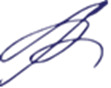 Спеціальність МОНСпеціальність МОН035 Філологія061 ЖурналістикаСпеціалізація МОНСпеціалізація МОН035.41 германські мови та літератури(переклад включно), перша-англійськаОсвітня програмаОсвітня програмаФілологія (германські мови та літератури) (переклад включно))ЖурналістикаКурсКурсIІІІГрупаГрупа08-20208-261КонтингентКонтингент4 студентів1 студентЧетвер01 лютогоІФілософія (лекція)проф. Поліщук І.Є.ID: 294 7260 006Passcode: 116973Філософія (лекція)проф. Поліщук І.Є.ID: 294 7260 006Passcode: 116973Четвер01 лютогоIІФілософія (лекція)проф. Поліщук І.Є.ID: 294 7260 006Passcode: 116973Філософія (лекція)проф. Поліщук І.Є.ID: 294 7260 006Passcode: 116973Четвер01 лютогоІІІПрофілактика негативних явищ в суспільстві(лекція)доц. Швець Т.М.ID: 841 371 0252Код: 416Профілактика негативних явищ в суспільстві(лекція)доц. Швець Т.М.ID: 841 371 0252Код: 416Четвер01 лютогоIVПрофілактика негативних явищ в суспільстві(лекція)доц. Швець Т.М.ID: 841 371 0252Код: 416Профілактика негативних явищ в суспільстві(лекція)доц. Швець Т.М.ID: 841 371 0252Код: 416П’ятниця 02 лютогоІІФілософія (лекція)проф. Поліщук І.Є.ID: 294 7260 006Passcode: 116973Філософія (лекція)проф. Поліщук І.Є.ID: 294 7260 006Passcode: 116973П’ятниця 02 лютогоІІІФілософія (лекція)проф. Поліщук І.Є.ID: 294 7260 006Passcode: 116973Філософія (лекція)проф. Поліщук І.Є.ID: 294 7260 006Passcode: 116973П’ятниця 02 лютогоIVФундаментальна фахова підготовка з журналістики(консультація)викл. Попкова О.А.ID: 831 225 5280Код: 437326Понеділок05 лютогоІІІсторія літературианглійськомовних країн(консультація)доц. Ткаченко Л.Л. ID: 407 686 6751Код:  7SZ845 Медіаправо(консультація)доц. Соломахін А.Ф.ID: 560 900 1219Код:715457Понеділок05 лютогоІІІПрактика письмового та усного перекладу(консультація)доц. Хан О.Г.ID:  870 6183 8975Код: 234257Медіабезпека(консультація)доц. Соломахін А.Ф.ID: 560 900 1219Код:715457Вівторок06 лютогоІІПрофілактика негативних явищ в суспільстві(лекція)доц. Швець Т.М.ID: 841 371 0252Код: 416Профілактика негативних явищ в суспільстві(лекція)доц. Швець Т.М.ID: 841 371 0252Код: 416Вівторок06 лютогоІІІФілософія (семінарське заняття)проф. Поліщук І.Є.ID: 294 7260 006Passcode: 116973Філософія (семінарське заняття)проф. Поліщук І.Є.ID: 294 7260 006Passcode: 116973Вівторок06 лютогоIVПрактика усного та писемного мовлення                                   англійської мови(консультація)викл. Михайлець М.Д.ID: 956 6400 0587 Код: uFmz90Блогінг(консультація)доц. Соломахін А.Ф.ID: 560 900 1219Код:715457Середа07 лютогоІІФілософія (семінарське заняття)проф. Поліщук І.Є.ID: 294 7260 006Passcode: 116973Філософія (семінарське заняття)проф. Поліщук І.Є.ID: 294 7260 006Passcode: 116973Середа07 лютогоІІІПрофілактика негативних явищ в суспільстві(семінарське заняття)доц. Швець Т.М.ID: 841 371 0252Код: 416Профілактика негативних явищ в суспільстві(семінарське заняття)доц. Швець Т.М.ID: 841 371 0252Код: 416Середа07 лютогоIVПрофілактика негативних явищ в суспільстві(семінарське заняття)доц. Швець Т.М.ID: 841 371 0252Код: 416Профілактика негативних явищ в суспільстві(семінарське заняття)доц. Швець Т.М.ID: 841 371 0252Код: 416Четвер                                                                                               08 лютогоІІМедіавиробництво: контент(консультація)викл. Мандич Т.М.ID: 668 906 1149Код: 576853Четвер                                                                                               08 лютогоIІІПрактичний курс другої іноземної мови і перекладу(консультація)викл. Солонина Т.М.ID: 680 585 6640Passcode: 220823Медіавиробництво: продукт(консультація)доц. ЮрінаID: 523 495 64 93Код: 194417Четвер                                                                                               08 лютогоIVПедагогіка(консультація)проф. Пермінова Л.А.ID: 918 650 4810Passcode: 858413Туристична журналістика(консультація)доц. ЮрінаID: 523 495 64 93Код: 194417